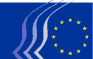 Comitetul Economic și Social EuropeanBruxelles, 12 martie 2015Cuprins:1.	PIAȚA INTERNĂ / INSTRUMENTE FINANCIARE	32.	STRATEGIA EUROPA 2020 / CREȘTERE ECONOMICĂ	83.	SĂNĂTATE ȘI SIGURANȚĂ	10La sesiunea plenară din 18 și 19 februarie au participat dl  Jean-Claude JUNCKER, președintele Comisiei Europene, și dl Guntram WOLFF, directorul Centrului european de reflecție Bruegel.În cadrul sesiunii s-au adoptat următoarele avize:PIAȚA INTERNĂ / INSTRUMENTE FINANCIAREStrategiile macroregionale în Europa (aviz din proprie inițiativă)Raportor:	Etele BARÁTH (Activităţi diverse – HU)Referinţă:	EESC-2014-02544-00-00-AC-TRAPunctele principale:CESE consideră că:strategiile macroregionale pot contribui la îmbunătățirea competitivității economice, la creșterea dorită a PIB și, dincolo de acestea, la sporirea valorii adăugate europene;rolul strategiilor macroregionale este tot mai important pentru viitorul UE;prin urmare, este în mod evident necesar să se dezvolte strategii macroregionale la nivel european.CESE recomandă următoarele:adoptarea de către Consiliul European a unei poziții favorabile față de integrarea politicii macroregionale în structura de guvernanță a Uniunii și solicitarea elaborării de orientări pentru întreaga UE în vederea definirii unei strategii de dezvoltare macroregională care să sprijine dezvoltarea economică și socială;consolidarea structurii de guvernanță la nivel european prin implicarea societății civile și a autorităților locale și regionale în fiecare etapă a procesului decizional, alături de grupul de coordonare la nivel înalt alcătuit din reprezentanți ai celor 28 de țări, responsabil cu gestionarea la nivel macroregional.Persoană de contact: Helena Polomik(Tel: 00 32 2 546 9063 - e-mail: helena.polomik@eesc.europa.eu)Rolul băncilor cooperatiste și al caselor de economii în coeziunea teritorială (aviz din proprie iniţiativă)Raportor:	Carlos TRIAS PINTÓ (Activități diverse – ES)Referinţă:	EESC-2014-04516-00-00-AC-TRAPunctele principale:CESE:consideră că este indispensabilă conservarea „biodiversității” sistemului financiar, fără ca aceasta să presupună aplicarea arbitrară a normelor;salută faptul că Comisia Europeană a acordat atenție introducerii unor cadre de reglementare financiară menite să țină seama de specificitățile băncilor cooperatiste și caselor de economii, care să evite consecințele nedorite ale aplicării uniforme a normelor prudențiale și eventuala supraîncărcare cu sarcini administrative;reamintește că principala problemă rămâne faptul că nu se aplică în mod adecvat principiul proporționalității în noile reglementări bancare (în special în ceea ce privește Directiva privind cerințele de capital – CRD IV și Regulamentul privind cerințele de capital – CRR);consideră că ar trebui să se aplice cerințele cele mai stricte băncilor mondiale, cerințe riguroase – celor paneuropene (de natură sistemică în Europa) și cerințe mai flexibile – băncilor naționale și locale;a pledat dintotdeauna pentru condiţii echitabile de concurenţă și, ca atare, este în favoarea utilizării unor parametri obiectivi, care să justifice existența unei reglementări specifice pentru fiecare model de afacere. (performanța economică și financiară, contribuția la economia reală, gestionarea riscurilor și guvernanța);propune autorităților financiare să stimuleze actorii care îndeplinesc cel mai bine aceste condiții și pledează pentru consolidarea normelor deontologice și a codurilor de bună guvernare pentru toate tipurile de bănci, condiție sine qua non pentru recuperarea încrederii pierdute.Persoană de contact: Gerald Klec(Tel: 00 32 2 546 9909 - e-mail: gerald.klec@eesc.europa.eu)Revizuirea Sistemului european de supraveghere financiară (SESF)Raportor:	Carmelo CEDRONE (Lucrători – IT)Referințe:	COM(2014) 509 final și COM(2014) 508 finalEESC-2014-05561-00-00-AC-TRAPunctele principale:CESE:este de acord cu faptul că se impune adoptarea de măsuri corective menite să îmbunătățească funcționarea Sistemului european de supraveghere financiară (SESF);solicită promovarea măsurilor de facilitare a coordonării SESF cu noua structură a mecanismului unic de supraveghere (MUS) și cu mecanismul unic de rezoluție (MUR);solicită raționalizarea funcțiilor de reglementare ale instituțiilor SESF, pentru a favoriza simplificarea cadrului normativ și o mai mare transparență și eficiență a proceselor;solicită o strategie pe termen mediu, în vederea derulării unui proces de consolidare sub aspectul organizării și funcționării autorităților de supraveghere [cu luarea în considerare a unui sediu unic și a adoptării unui model binar (twin peaks)];solicită promovarea unor mecanisme care să susțină prioritățile țărilor din zona euro, în special în ceea ce privește piața bancară și mecanismele de supraveghere unică care prevăd modalități specifice de aderare a țărilor care nu folosesc moneda euro;solicită Comitetului științific al CERS și comitetelor sau grupurilor de experți ale AES să prezinte, după ce grupurile părților interesate și-au formulat avizul, propuneri specifice de îmbunătățire;solicită Comisiei Europene să evalueze, în paralel, fezabilitatea soluțiilor de natură mai structurală privind organizarea SESF și modalitățile de finanțare ale autorităților.Persoană de contact: Gerald Klec(Tel: 00 32 2 546 9909 - e-mail: gerald.klec@eesc.europa.eu)Indicații geografice ale UE / produse neagricoleRaportor:	Kathleen WALKER SHAW (Lucrători – UK)Referință:	COM(2014) 469 finalEESC-2014-05991-00-00-AC-TRAPunctele principale:CESE:susţine extinderea protecției indicațiilor geografice (IG) la produsele neagricole printr-o reglementare unitară a UE și consideră că, în măsura posibilului, acest sistem ar trebui să urmeze modelul cadrului existent pentru produsele agroalimentare, pentru menținerea unor sisteme uniforme de înregistrare, protecție, monitorizare și punere în aplicare, precum și pentru a se evita confuziile în rândul administrațiilor și al consumatorilor;recomandă să fie adoptate atât sistemul voluntar al indicațiilor geografice, cât și indicarea obligatorie a țării de origine pe produsele de consum din pachetul privind siguranța produselor, cu scopul de a oferi consumatorilor o mai bună trasabilitate, transparență și informare și de a asigura recunoașterea provenienței pentru producătorii de pe întregul teritoriu al UE;este convins că întreprinderile care utilizează pe scară largă IG și alte drepturi de proprietate intelectuală ar trebui sprijinite să își protejeze produsele și know-how-ul, astfel încât să își poată canaliza investițiile mai degrabă către formarea de competențe și către dezvoltarea unui capital social, decât spre acțiunile de apărare în instanță;consideră că este necesară o procedură oficială de înregistrare și că, pentru cazuri justificate, ar trebui prevăzută și o procedură de radiere din registru;consideră că prin abordarea combinată adoptată pentru produsele agricole – și anume, denumirile de origine protejată (DOP) și indicațiile geografice protejate (IGP), care sunt mai flexibile – s-ar asigura includerea tuturor produselor care necesită protecție;consideră că relația dintre sistemul IG pentru produse neagricole și legislația cu privire la mărci ar trebui definită în mod similar cu cea stabilită în prezent pentru produsele agricole, asigurând o abordare uniformă pentru toate produsele și evitând riscul de confuzie;subliniază importanța asigurării accesibilității sistemului pentru toate entitățile comerciale și necesitatea de a se evita costurile suplimentare pentru IMM-uri.Persoană de contact:	Dorota Zapatka(Tel.: 00 32 2 546 90 67 – e-mail: dorota.zapatka@eesc.europa.euGestionarea riscurilor vamaleRaportor:	Bernardo HERNÁNDEZ BATALLER (Activități diverse – ES)Coraportor:	Jan SIMONS (Angajatori – NL)Referințe:	COM(2014) 527 finalEESC-2014-06021-00-00-AC-TRAPunctele principale:CESE consideră că:autoritățile vamale trebuie să coopereze între ele, dar și cu autoritățile guvernamentale, în cadrul legislației vamale a Uniunii Europene și al mecanismelor de cooperare prevăzute de legislația Uniunii; este necesar să se armonizeze punerea în aplicare a altor politici și să se asigure compatibilitatea măsurilor corespunzătoare și să se garanteze schimbul de informații, în special prin intermediul interoperabilității datelor oficiale;UE ar trebui să se bazeze pe standardele Compendiului de gestionare a riscurilor vamale și pe alte standarde ale Organizației Mondiale a Vămilor (OMV);trebuie să se definească în mod clar normele privind controalele viitoare;la momentul definirii strategiei sale, UE trebuie să țină seama de caracteristicile particulare ale practicii vamale din diversele state membre – cum ar fi amploarea fluxurilor comerciale respective, volumele și practicile. În sfârșit, CESE subliniază importanța altor parteneri sociali implicați în strategie și rolul pe care îl pot juca aceștia și pledează pentru o mai mare vizibilitate a proiectelor-pilot pe teren, și subliniază necesitatea stimulării inovării.Persoană de contact:	Luís Lobo(Tel.: 00 32 2 546 97 17 – e-mail: luis.lobo@eesc.europa.eu)Limitele emisiilor și omologarea de tip/ echipamentele mobile fără destinație rutieră (NRMM)Raportor:	Brendan BURNS (Angajatori - UK)Referințe:	COM(2014) 581 final – 2014/0268 (COD)EESC-2014-06067-00-00-AC-TRAPunctele principale:CESE nutrește convingerea că reducerea emisiilor nocive de monoxid de carbon, oxizi de azot, hidrocarburi și particule ale motoarelor destinate tractoarelor agricole și forestiere este indispensabilă pentru atingerea nivelurilor de calitate a aerului prevăzute de UE.CESE recomandă următoarele:programele pilot să fie efectuate pentru toate tipurile de motoare și utilaje pentru a verifica dacă este posibilă instalarea instrumentelor necesare;noul regulament să fie adoptat rapid, având în vedere preocupările masive legate de sănătatea publică în legătură cu nanoparticulele rezultate din procesele de ardere și nivelul ridicat de protecție care poate fi realizat prin punerea în aplicare a celei de-a cincea etape pentru motoarele NRMM.Persoană de contact:	Alice Tétu(Tel.: 00 32 2 546 82 86 – e-mail: alice.tetu@eesc.europa.eu)STRATEGIA EUROPA 2020 / CREȘTERE ECONOMICĂProgresele înregistrate la punerea în aplicare a Strategiei Europa 2020 și modul în care vor fi atinse obiectivele acesteia până în 2020 (aviz exploratoriu la solicitarea Președinției letone)Raportor general: 	Etele BARÁTH (Activităţi diverse – HU)Referință:		EESC-2015-00034-00-00-PAC-TRAPunctele principale:CESE este de acord cu Președinția letonă, recunoscând importanța fundamentală a revizuirii Strategiei UE 2020 pentru stimularea competitivității europene. CESE sprijină legătura directă între creșterea competitivității europene și inițiativa emblematică „O agenda digitală pentru Europa”.CESE este în favoarea îmbunătățirii Pachetului privind piața unică digitală și consideră că garantarea viitorului digital al Uniunii Europene este unul dintre pilonii principali de sprijin pentru competitivitatea economiei europene și dezvoltarea sustenabilă a unei societăți care respectă mediul înconjurător.Ar trebui să existe o legătură mult mai strânsă între planul de investiții și strategia pentru ocuparea forței de muncă și creștere economică, în sensul că planul de investiții ar putea remedia principalele neajunsuri ale Strategiei Europa 2020, în vreme ce noile instrumente financiare ar spori șansele de punere în aplicare a obiectivelor strategiei.Din cauza modificării priorităților și pentru a asigura punerea în aplicare cu succes a Strategiei UE 2020, ar putea fi utilă înființarea unui „ghișeu unic”, în măsură să asigure o coordonare eficientă și o raționalizare a sarcinilor și a procedurilor, acest lucru fiind valabil și pentru agențiile UE.Strategia Europa 2020 (și apoi Europa 2030) ar trebui să reprezinte conceptul central care să stea la baza strategiilor economice, sociale și teritoriale ale UE pe termen lung, ținând seama de diversitatea situațiilor din diferitele state membre.Persoană de contact:Jüri Soosaar(Tel.: 00 32 2 546 96 28 – email: juri.soosaar@eesc.europa.eu)Analiza anuală a creșterii pentru 2015 (comunicare)Raportor general:	Gonçalo LOBO XAVIER (Angajatori – PT)Referință:		COM(2014) 902 finalEESC-2015-00071-00-00-PAC-TRAPunctele principale:CESE salută analiza anuală a creșterii (AAC) pentru anul 2015, elaborată de Comisie cu scopul conceptual de promovare a unor niveluri de creștere adecvate pentru sprijinirea redresării economice a Europei. Abordarea bazată pe trei piloni — stimularea investițiilor, reforme structurale și consolidarea fiscală și bugetară cu o mai mare capacitate de reacție — pare a fi o soluție adecvată de satisfacere a nevoilor Europei. Cu toate acestea, procesul prezintă în continuare unele deficiențe, având în vedere că AAC nu abordează suficient aspectele sociale și de mediu.În vederea Planului de investiții pentru Europa, este esențial să se asigure condiții adecvate pentru investiții bazate pe parteneriat, cu participarea sectorului privat și public deopotrivă. În acest sens, investițiile sociale pot juca un rol esențial în promovarea bunăstării și eradicarea sărăciei și excluziunii.CESE consideră că este nevoie de responsabilitate fiscală din partea tuturor statelor membre; aceasta ar trebui să fie direct corelată cu promovarea ocupării forței de muncă și responsabilitatea socială. Comitetul sprijină consolidarea fiscală favorabilă creșterii și solicită — acolo unde este posibil — ca statele membre să reducă sarcina fiscală impusă de politicile de austeritate, pentru a da un nou stimul investițiilor private, fără a neglija investițiile publice inteligente.CESE salută raționalizarea semestrului european, dar atrage atenția asupra faptului că trebuie pus în aplicare un nou „calendar al societăţii civile”. Comitetul subliniază că evaluarea la jumătatea perioadei a Strategiei Europa 2020 ar trebui publicată în timp util, pentru a oferi părților interesate suficient timp pentru elaborarea pozițiilor lor.Persoană de contact:Jüri Soosaar(Tel.: 00 32 2 546 96 28 – email: juri.soosaar@eesc.europa.eu)SĂNĂTATE ȘI SIGURANȚĂEliminarea azbestului din UE (aviz din proprie inițiativă)Raportor:	Aurel Laurenţiu PLOSCEANU (Angajatori - RO)Coraportor:	Enrico GIBELLIERI (Lucrători - IT)Referință:	EESC-2014-05005-00-00-ASPunctele principale:Eliminarea completă a întregii cantități de azbest utilizat și a tuturor produselor care conțin azbest trebuie să fie un obiectiv prioritar al Uniunii Europene. CESE încurajează UE să colaboreze cu partenerii sociali și cu alte părți interesate în scopul elaborării și partajării unor planuri de acțiune pentru eliminarea și gestionarea azbestului. Mai multe state membre au instituit registre de inventariere a clădirilor care conțin azbest. Celelalte state membre ar trebui să fie încurajate să introducă astfel de registre.Uniunea Europeană ar trebui să încurajeze statele membre să lanseze planuri de acțiune și foi de parcurs specifice destinate îndepărtării tuturor surselor de azbest existente încă, urmând exemplul Poloniei.Comisia Europeană ar trebui să aibă în vedere să deschidă în mod explicit accesul la fondurile sale structurale pentru planurile de eliminare a azbestului. Comisia Europeană este îndemnată să inițieze un studiu privind abordările și sistemele existente la nivel național în privința înregistrării azbestului, precum și finanțarea lor. CESE invită Comisia să promoveze sisteme pentru distrugerea produselor care conțin azbest (sisteme precum generatoarele de plasmă, pirogazificare etc.), cu referire la cele mai bune tehnici disponibile. Ar trebui promovate cercetarea și inovarea, pentru a pune în aplicare tehnologii sustenabile pentru tratarea și inertizarea deșeurilor care conțin azbest, în vederea reciclării și reutilizării în siguranță și a reducerii depozitării lor la gropile de gunoi.Comisia ar trebui să prevadă măsuri eficiente pentru a se evita practica periculoasă ce constă în depozitarea deșeurilor de azbest în depozitele de deșeuri destinate eliminării deșeurilor generale provenite din clădiri. Finanțările UE și stimulentele oferite de statele membre, destinate îmbunătățirii eficienței energetice a clădirilor, ar trebui corelate cu îndepărtarea azbestului în condiții de siguranță din acele clădiri.CESE solicită Comisiei să ofere, în colaborare cu autoritățile naționale, sprijinul necesar pentru acțiuni și inițiative destinate să asigure protecția întregii forțe de muncă din Uniunea Europeană, având în vedere faptul că, în ceea ce privește punerea în aplicare a legislației în materie de sănătate și securitate a muncii, sunt expuse în special întreprinderile mici și mijlocii, care angajează cea mai mare parte din forța de muncă europeană.CESE solicită Comisiei să elaboreze programe și activități de sensibilizare cu privire riscurile legate de azbest și la necesitatea unei formări adecvate a tuturor lucrătorilor care ar putea fi afectați de materialele care conțin azbest.CESE îndeamnă Comisia să modifice Recomandarea 2003/670/CE pentru a reflecta progresele cercetării medicale și a include cancerul ovarian și cel laringian ca fiind asociate azbestului. Instituțiile UE ar trebui să disemineze cele mai bune practici pentru recunoașterea bolilor asociate cu azbestul. Asociațiile victimelor intoxicării cu azbest trebuie să se organizeze.Prin urmare, CESE:face apel la organismele de asigurări și despăgubiri să adopte o abordare comună în ceea ce privește recunoașterea bolilor profesionale asociate cu azbestul și despăgubirile acordate pentru acestea;solicită ca procedurile de recunoaștere să fie simplificate și facilitate;recunoaște faptul că, din cauza perioadelor de latență foarte îndelungate, victimele azbestului se află adeseori în imposibilitatea de a demonstra legătura cauzală dintre boală și expunerea profesională la azbest;solicită Comisiei să sprijine conferințele care oferă consiliere profesională grupurilor de victime ale azbestului și acordă ajutor membrilor acestora;Persoană de contact: (Tel.: 00 32 2 546 86 28 - e-mail:  ccmi2 @eesc.europa.eu)_____________SESIUNEA PLENARĂ 
 
DIN 18 ȘI 19 FEBRUARIE 2015 
SINTEZA AVIZELOR ADOPTATEPrezentul document este disponibil în limbile oficiale ale UE pe site-ul internet al Comitetului, 
la adresa:http://www.eesc.europa.eu/?i=portal.en.documents#/boxTab1-2 Avizele menționate pot fi consultate online prin intermediul motorului de căutare al Comitetului:http://www.eesc.europa.eu/?i=portal.en.opinions-search 